Детский фитнес: что такое, кому нужен и главные отличия от физкультуры    «Фитнес» — происходит от английского глагола «to be fit» (быть в форме, соответствие) — деятельность, направленная на повышение уровня здоровья, предполагает множество видов физической активности. В отличие от спорта, фитнес ориентирован не на результат, а на поддержание тела в хорошей форме и на заботу о здоровье.    Детский фитнес представляет собой комплекс четко продуманных упражнений, направленных на укрепление здоровья и правильного развития физических качеств и двигательных навыков. Для нормального развития организма физическая активность должна присутствовать каждый день в режимном плане ребенка. Однако современные ребята все больше времени проводят в положении сидя, что негативно сказывается на общем физическом состоянии.Что собой представляет детский фитнес?Детский фитнес – это система спортивных занятий, построенных на сочетании разнообразных физических упражнений с учетом особенностей развития детского организма. Главными задачами, которые выполняет детский фитнес, являются:формирование правильных движений;закрепление двигательных навыков;организация активного времяпрепровождения ребенка;повышение уровня физической активности;развитие выносливости и ловкости;укрепление иммунитета;нормализация общего эмоционального состояния.Упражнения в детском фитнесе основаны на сочетании многочисленных элементов из разных сфер фитнеса и спорта :йоги;аэробики;логоритмики;стретчинга;гимнастики;оздоровительной гимнастики и пр.Направления детского фитнеса: фитнес-аэробика, степ-аэробика, фитбол-   аэробика, звероробика – то же, что и аэробика, но носит так сказать болееподражательный характер.Лого-аэробика – это дисциплина, занимаясь которой малыш выполняет нетолько физические упражнения, но и произносит звуки и четверостишья.Фитбол – гимнастические упражнения, выполняемые на большихразноцветных мячах.Step by Step – основание навыков равновесия, обучение правильнойходьбе, способствование развитию мелкой моторики пальцев.Baby top – фитнес-занятия, позволяющие укреплять свод стопы.Baby Games – игра в подвижные игры (эстафеты, конкурсы, соревнования).Детская йога – комплекс упражнений для гармоничного и грамотного роста
Группы обычно делятся по возрастному критерию, если мы говорим о дошкольном возрасте. Это дети 4-5 лет, 5-6 лет, 6-7 лет.Чем детский фитнес отличается от физкультурных занятий? ДЕТСКИЙ  ФИТНЕС - в отличие от физической культуры - это синтез элементов физических упражнений спортивной и художественной гимнастики, подвижных игр и аэробики с применением яркого, красочного спортивно-игрового оборудования (и без) под музыкальное сопровождение, что придаёт занятиям зрелищность  и особую выразительность. В отличие от спортивной аэробики фитнес - допускает использование элементов различных видов спорта.Так, в отличие от спорта и физкультуры, в детском фитнесе нет акцента на достижениях, соревновательном начале и выполнении нормативов. Нет задачи сделать из ребенка победителя-чемпиона, поэтому исключены моменты выполнять упражнения через «не хочу и не могу».Главное отличие от фитнеса для взрослых – игровая и непринужденная форма занятий.Показания и противопоказания для занятий детским фитнесомЗанятия детским фитнесом особенно показаны для следующих категорий ребят:при длительном ежедневном сидении и, соответственно, недостаточном уровне физической активности;при гиперактивных состояниях нервной системы;при слабом иммунитете;при наличии определенных заболеваний (нарушения осанки, деформация мышц стопы, ИМТ) и др.Среди противопоказаний необходимо отметить некоторые болезни, при которых акцент смещается с одних упражнений на другие. Например, при заболеваниях суставов подбирается комплекс упражнений с минимальной нагрузкой на данную группу (т. е. исключаются силовые упражнения).Помимо этого детский фитнес противопоказан в остром периоде инфекционных заболеваний, при наличии травм и тяжелых болезнях внутренних органов.Польза детского фитнесаЗанятия в рамках детского фитнеса положительным образом сказываются на физическом и эмоциональном развитии ребенка. Пользу таких занятий невозможно переоценить, ведь подобная регулярная активность помогает:Улучшить функционирование дыхательной, кровеносной и нервной систем.Сформировать правильную работу опорно-двигательного аппарата.Получить удовольствие и выплеснуть энергию благодаря непринужденной и веселой форме занятий.Развивать и совершенствовать двигательные навыки, ловкость, быстроту реакции, гибкость, скорость восприятия и координацию.Фитнес -технологии в дошкольном образовании повышают уровень проведения традиционных занятий физкультурой, вносят положительные эмоции, удовлетворяют потребность ребенка в двигательной активности и укреплении своего здоровья, способствуют развитию физических и психических качеств ребенка.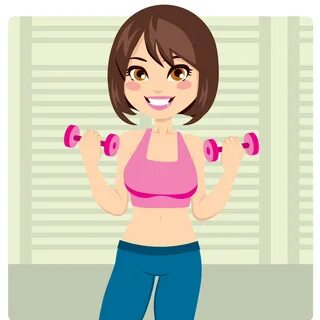 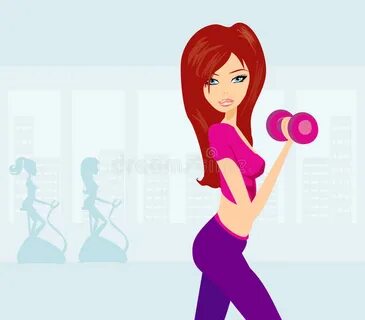 